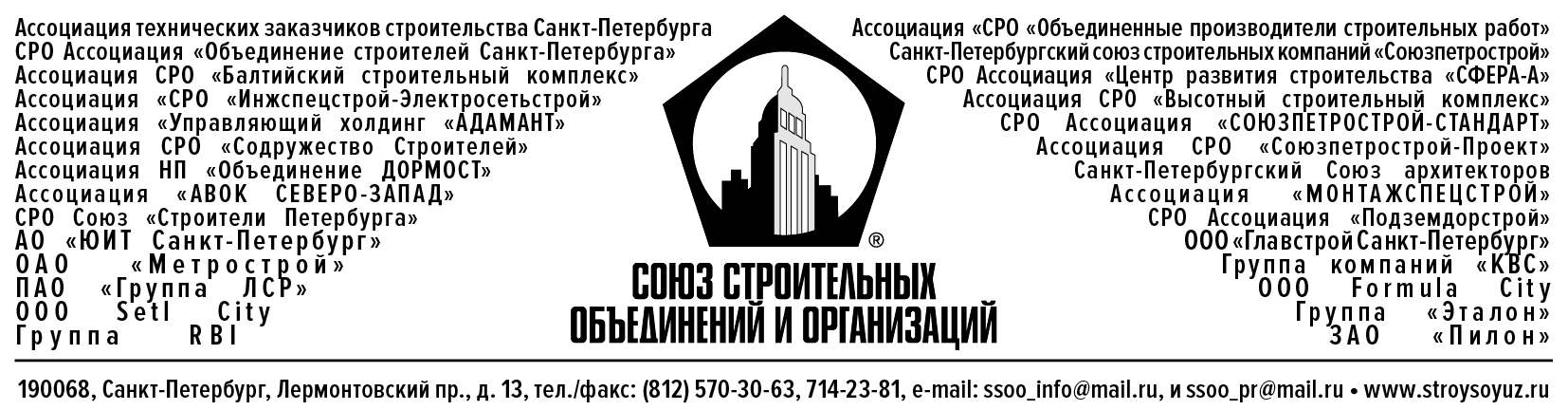 XIX Съезд строителей Санкт-Петербурга2 декабря 2021г.Санкт-ПетербургИсторический парк «Россия – моя история»(Бассейная, 32)ПРОГРАММА ВНИМАНИЕ: В связи с требованиями городских нормативных актов вход участников Съезда строго по предъявлению QR-кода и паспорта.  Дополнительная информация в дирекции Союза строительных объединений и организаций по телефону (812) 570-30-63, по электронной почте ssoo_pr@mail.ru.Благодарим партнеров XIX Съезда строителей Санкт-Петербурга:Генеральный  партнер Холдинг РСТИ («Росстройинвест»)Партнеры: Glorax DevelopmentГруппа «Эталон»Объединение «Строительный трест»ООО  «СПб Реновация»Ассоциация СРО «Содружество Строителей». Генеральный информационный партнер Съезда – газета «Недвижимость и строительство». Официальный информационный партнер -  газета «Строительный Еженедельник». Стратегический информационный партнер  - журнал «СТО. Строительство. Технологии. Организация». Информационные партнеры:  «Коммерсант в Санкт-Петербурге», «Большой сервер недвижимости», Бюллетень Недвижимости»,  «Инженерные системы»,  «Путевой навигатор», «ТТ-Финанс». ВремяДействие15.30 – 17.45Регистрация участников. На центральном входе в здание необходимо предъявить  QR-код и паспорт 16.45-17.00	Демонстрация фильма «Город строится  - Город живет»17.00-17.10Торжественное открытие Съезда.  Съезд ведет: Вахмистров Александр Иванович, президент Союза строительных объединений и организацийВручение отраслевых наград. Вручает Губернатор Санкт-Петербурга 17.10-17.30Основной доклад: Губернатор Санкт-Петербурга Беглов Александр Дмитриевич17.30-18.45Приветствия и выступления: Яковлев Владимир Анатольевич, президент Российского Союза строителей«Строительный комплекс России: проблемы, опыт и перспективы»Мороз Антон Михайлович, вице-президент Ассоциации «Национальное объединение строителей», вице-президент Санкт-Петербургской Торгово-промышленной палаты «Итоги работы строительного комплекса в 2021 году»Барановский Евгений Петрович, заместитель председателя Правительства Ленинградской области по строительству  «Итоги работы строительного блока Правительства Ленинградской области в 2021 году»Володин Дмитрий Олегович, вице-президент  Группы «Эталон» по Санкт-Петербургу «Опыт применения технологии информационного моделирования в строительстве»Туркин Федор Олегович, председатель Совета директоров Холдинга РСТИ («Росстройинвест»).Тема уточняется Мангушев Рашид Абдуллович, заведующий кафедрой Геотехники Санкт-Петербургского государственного архитектурно-строительного университета, доктор технических наук, профессор.«Проблемы и перспективы профессионального высшего образования инженеров-строителей»18.45 -18.50Общее собрание членов Союза строительных объединений и организаций: - Об избрании президента ССОО;- О продлении полномочий исполнительного директора ССОО;  - Об утверждении состава Президиума ССОО  на 2022г.;- Об утверждении размера и порядка уплаты членских взносов  на 2022г.;- Об утверждении отчета о деятельности и исполнения сметы  за 2021г., плана работы и сметы  на 2022г.19.00Подведение итогов Съезда, завершение работы. 